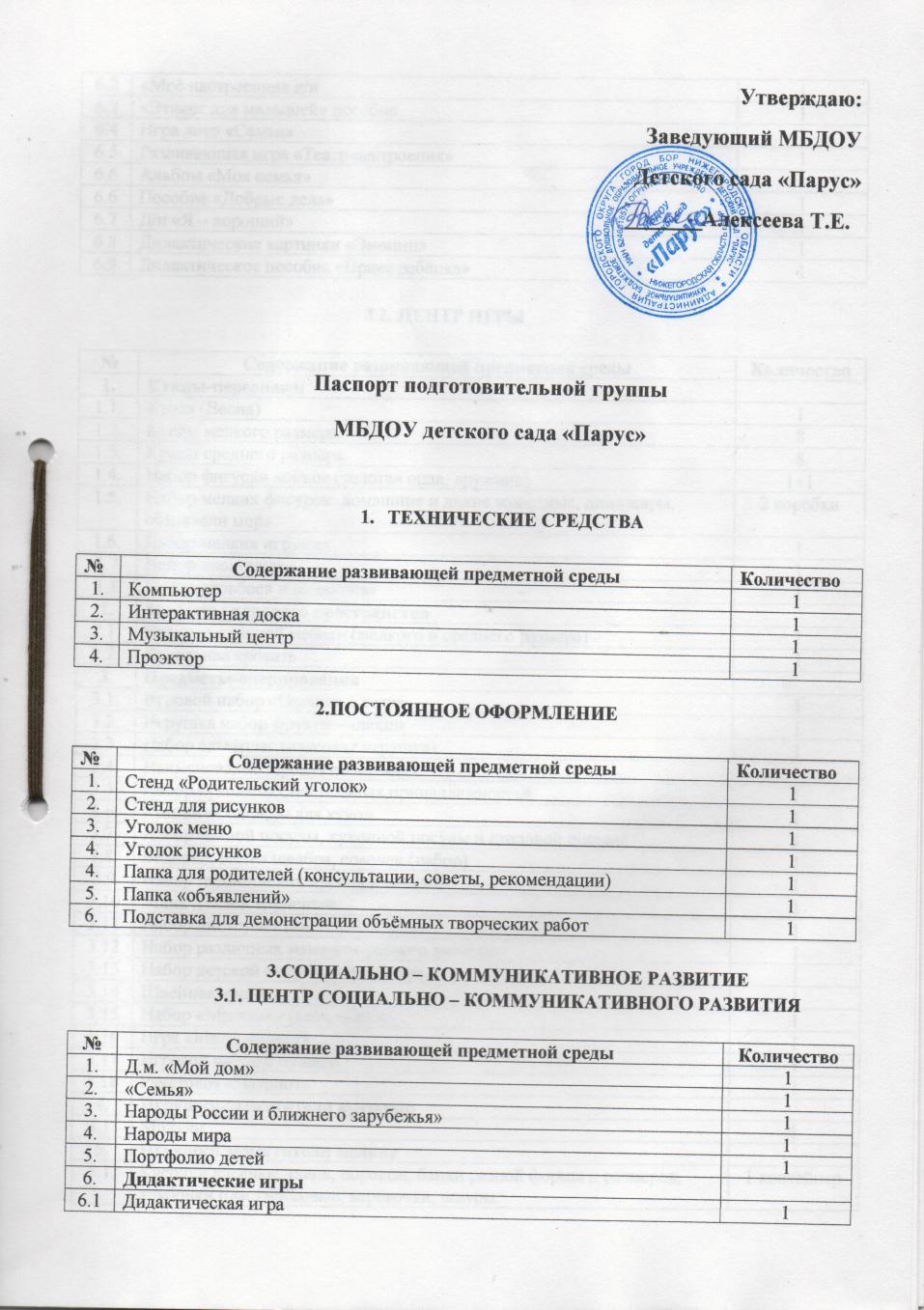                                        3.2. ЦЕНТР ИГРЫ                           3.3. ЦЕНТР БЕЗОПАСНОСТИ                        3.4. ЦЕНТР ДЕЖУРСТВА                     4.ПОЗНАВАТЕЛЬНОЕ РАЗВИТИЕ           4.1. ЦЕНТР ПОЗНАВАТЕЛЬНОГО РАЗВИТИЯ         4.2. ЦЕНТР ПАТРИОТИЧЕСКОГО ВОСПИТАНИЯ        4.3. ЦЕНТР ЗАНИМАТЕЛЬНОЙ МАТЕМАТИКИ                     4.4. ЦЕНТР ЭКОЛОГИЧЕСКОГО  ВОСПИТАНИЯ              4.5. ЦЕНТР ЭКСПЕРЕМЕНТИРОВАНИЯ                           5. РЕЧЕВОЕ РАЗВИТИЕ         5.1. ЦЕНТР РЕЧЕГОГО  РАЗВИТИЯ И КНИГИ           6. ХУДОЖЕСТВЕННО – ЭСТЕТИЧЕСКОЕ РАЗВИТИЕ6.1. ЦЕНТР ХУДОЖЕСТВЕННО – ЭСТЕТИЧЕСКОГО РАЗВИТИЯ                             6.2. ЦЕНТР ТЕАТРА                             6.3. ЦЕНТР МУЗЫКИ                   6.4. ЦЕНТР КОНСТРУИРОВАНИЯ                        7. ФИЗИЧЕСКОЕ РАЗВИТИЕ               7.1. ЦЕНТР ФИЗИЧЕСКОГО РАЗВИТИЯ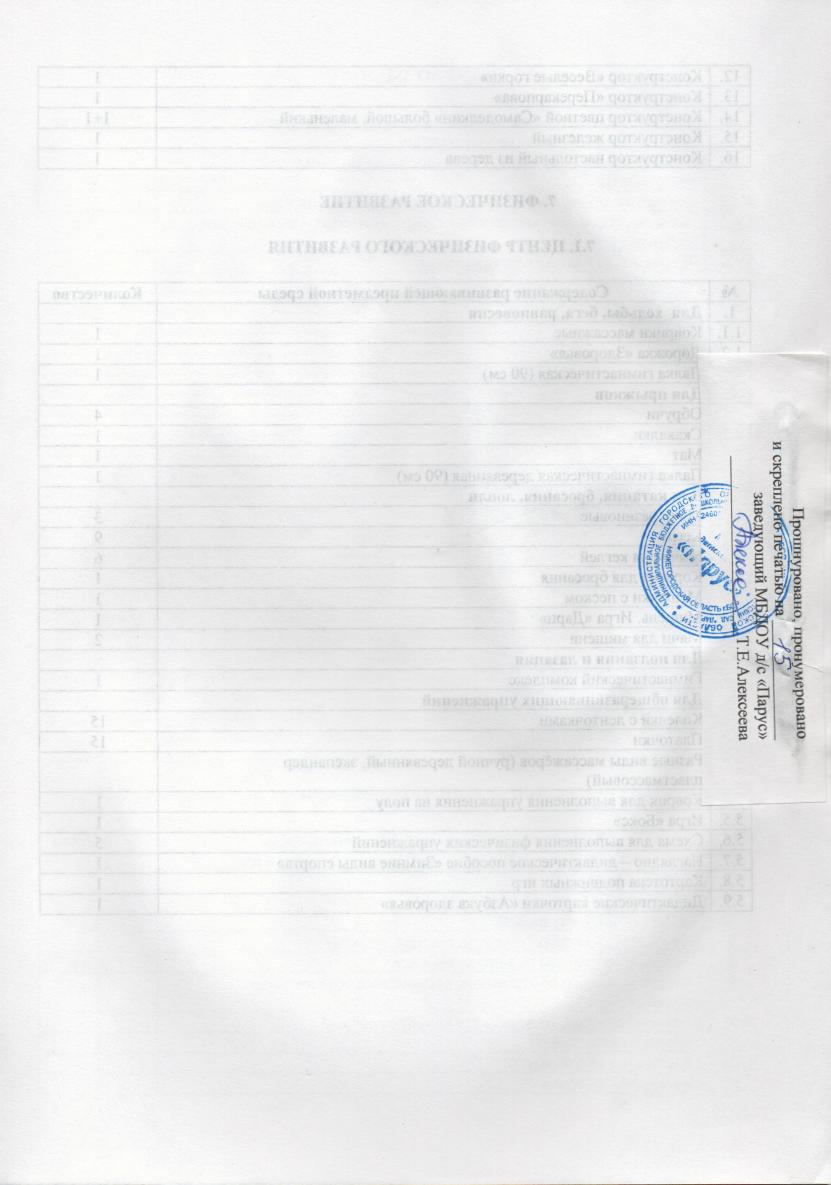 8.«Моё настроение» д/и19.«Этикет для малышей» пособие110.Игра лото «Семья»111.Развивающая игра «Театр настроения»112.Альбом «Моя семья»113.Пособие «Добрые дела»114.Д/и «Я – хороший»115.Дидактические картинки «Эмоции»116.Дидактическое пособие «Права ребёнка»1№Содержание развивающей предметной средыКоличество1.Куклы-персонажи1.1.Кукла (Весна)11.2.Куклы мелкого размера81.3.Куклы среднего размера81.4.Набор фигурки войнов (золотая орда, дружина)1+11.5.Набор мелких фигурок: домашние и дикие животные, динозавры, обитатели моря2 коробки1.6.Набор мелких игрушек11.7Набор «полиция»11.8Набор «ковбоев и индейцев»12.Маркеры игрового пространства2.1.Набор кукольной мебели (мелкого и среднего размера)12.2.Кукольная кровать13.Предметы-оперирования3.1.Игровой набор «Овощи» в сетке13.2.Игрушка набор фрукты – овощи13.3.Набор еды (пластмассовая игрушка)13.4.Наименование: продукты питания13.5.Набор кукольных постельных принадлежностей13.6.Комплект одежды для кукол13.7.Набор чайной посуды, кухонной посуды и столовой посуды13.8.Ведёрко, щётка швабра, совочек (набор)13.9Набор медицинских пренадлежносей13.10Ящик для инструментов13.11Набор инструментов13.12Набор различных машинок разного размера13.13Набор детской посуды на 6 персон13.14Швейная машина13.15Набор «Магазин» (весы+касса)13.16Игра «Мини маркет»13.17Игровой набор с пушкой13.18Ракетовоз «Патриот»14.Игрушки-заместители крупные4.1.Модули15.Игрушки заместители мелкие5.1.Кусочки клеёнки, ткань, поролон, банки разной формы и размеров, трубочки пластмассовые, верёвочки, шнуры.1 контейнер6.Атрибуты к играм6.1.Костюм для продавца16.2.Костюм парикмахера16.3.Костюм «Пилот самолёта»16.4.Костюм «Капитан корабля»16.5.Костюм полицейского16.6.Юбочки16.7.Каски37.Полуфункциональные материалы7.1.Крупные куски ткани (разного размера)17.2.Ящик с мелкими предметами заместителями17.3.Ёмкость с лоскутами, мелкими и средними, разного цвета и фактуры18.Игровое оборудование для режиссерских игр8.1.Игровое поле «Дорога», напольный коврик «Дорога»29.Разновидность игрушек9.1.Маракасы «Маша и медведь»19.2.Игрушка пластмассовая в сетке молоток19.3.Моя любимая игрушка «Машинка»19.4.Вертолёт 119.5.Вертолёт «пожарный»19.6.Машина «технопарк» белая с открывающими дверками19.7.Машина «технопарк» металлическая, серебряная, милиция19.8.Машина «технопарк» металлическая19.9.Машина  металл. Урал ВС19.10Машина Урал хаки19.11Игра детс. Кухонный набор «Мальвина»19.12Кухня пластмассовая игрушка19.13Игровой набор «продукты»19.14Игрушка пластмассовая «Танк»19.15«Сталкер» автом. бортовой, военный19.16Вездеход «Морпех» с эхолокатором19.17Набор солдатиков19.18Танк пластмассовый «Скарпион»19.19«Гоша» автомобиль – эвакуатор венный19.20Автомобиль военный19.21Игра «Лабиринт с шариками»19.22Игрушка «Мишка ползун»19.23Головоломка «Колумбово яйцо»19.24Волчёк с росписью19.25Автопарк «Полиция»19.26Автопарк «Аварийная газовая служба 04»19.27Мотоцикл гоночный «Байк»19.28Логическая игрушка19.29Пластмассовые самолётики29.30Набор кукол игрушек из дерева19.31Машина газель пожарная19.32Машина вооружённые силы19.33Машины с человеком «Комбат»19.34Игрушки из дерева животные29.35Набор из домашних животных19.36Набор из диких животных1№Содержание развивающей предметной средыКоличество1.Игра «Правила дорожного движения»12.Игра – лото «Осторожность»13.Игра –лото «Умный светофор»14.Игра – лото  «Внимание дорога»15.Демонстративный материал «Не играй с огнём»16.Демонстративный материал «Если малыш поранился»17.Наглядно – дидактические пособия «Дорожные знаки»18.Развивающая игра «Учим дорожные знаки»19.Дидактическая игра «В путь дорогу малыш»110.Паззл «МЧС»111.Демонстративный материал «Транспорт»112.Игра транспортные средства «Назови одним словом»113.Книга и пособие «Школа пешехода»114.Книга «Правила дорожного движения» для маленьких115.Картотека правила поведения116.Занимательные лабиринты (Школа безопасности)117.Книга безопасность118.Методические пособия «Безопасность»119.Плакат «Правила дорожного движения»120.Плакат «Один дома»121.Набор машинок (мелких)122.Набор дорожных знаков123.Картотека безопасности «Умные животные»124.Картотека «Запомни важные телефоны»125.Дидактические карточки «Правила личной безопасности»1№Содержание развивающей предметной средыКоличество1.Инвентарь для дежурства по столовой1.1.Комплект фартук и шапочка21.2.Тазик11.3.Тряпочки21.4Клеёнки21.5.Совки21.6.Щётки21.7.Ведёрко12.Инвентарь для мытья игрушек2.1.Фартуки клеёнчатые23.Инвентарь для ухода за комнатными растениями3.1.Лейка13.2.Пульверизатор14.Игровой набор «Золушка»1№Содержание развивающей предметной средыКоличество1.Дидактические игры1.1.Лото «Все работы хороши»11.2.Развивающая игра «Знаю всё о профессии»11.3.Развивающая игра «Профессия»11.4.Игра – лото «Из чего мы сделаны»11.5.«Животные и детёныши»11.6.Развивающая игра-лото «Что где находится»11.7.Игра-лото «Кто и что»11.8.Познавательная игра-лото «Угадай сказку»11.9.Игра-лото «Прогулка по городу»11.10Игра «Мир вокруг нас»11.11Развивающая игра «Эволюция транспорта и окружающих нас вещей»11.12Познавательная игра-лото «Свойство предметов»11.13Игра «Предметы и вещи»11.14Познавательная игра-лото «Кто как устроен»11.15Игра «Найди половинку»11.16Настольная игра «Зимняя прогулка»11.17Развивающая «Где живёт вода?»12.Наглядно-дидактические пособия 2.1. «Деревенский дворик»12.2.«Земля и её обитатели»12.3.«Дымковская игрушка» - картинка12.4.«Филимоновская игрушка»12.5.«Готов ли ты к школе» (окружающий мир, природа)12.6.«Транспорт»12.7«Хлеб – всему голова»1   3.Предметные и сюжетные картинки, тематические наборы картинок (мебель, посуда, игрушки, транспорт и др.)1№Содержание развивающей предметной средыКоличество1.Атрибуты России1.1.Глобус маленький11.2.Флаг маленький11.3.Карта России11.4.Макет нашего поселка ППК11.5.Картина «Как жили предки»11.6.Символика государства11.7.Портрет президента России, флаг России, герб России 11.8.Текст Государственного гимна Российской Федерации11.9.Картина Москва Красная площадь11.10.Гербы городов Нижегородской области11.11.Карта Российской Федерации11.12.Физическая карта полушарий (Глобус)11.13.Карта нашей Родины12.Наглядно – дидактические пособия 2.1.«Как наши предки открывали мир»12.2.«Космос»22.3.«Как жили наши предки»12.4.«День победы»12.5.«Права ребёнка»12.6.«Государственные пособия»12.7.«Наша родина -Россия»12.8.«Борская азбука»13.Демонстрационный материал  3.1.«Российская геральдика»13.2.«Мой дом»13.3.«Народы мира»13.4.«Народы России»13.5.«Славянская семья»13.6.«Расскажи про детский сад»13.7.«Хлеб всему голова»13.8«Предприятия города Бор»13.9.«Великие люди России»13.10.«Достопримечательности нашего поселка ППК»23.11.«Гордость и слава земли Нижегородской»13.12«Малая родина- город Бор»14.Дидактические игры4.1.«Земля и солнечная система»14.2.«Эволюция Транспорта и окружающих нас вещей»14.3.Развивающая игра – лото «Российская армия»14.4.Развивающая игра – лото «Прогулка по городу»15.Соответствующая литературамного6.Рисунки детеймного7.Портфолио семьи7.1.Портфолио нашей группы17.2..Портфолио детей78.Кукла в народном костюме89.Кукла матрешка310.Плакаты10.1.«Россия – могучая наша держава»110.2.«Русь моя, люблю твои березы!»110.3.«Москва-столица, главный город России»110.4.«Русская игрушка»111.Доклад «Экскурсия в музей»112.Макет Русской избы113.Народные игрымного13.Геологическое древо10№Содержание развивающей предметной средыКоличество1.Материалы и пособия для группировки, сортировки, сравнения:1.1.Мазаика мелкая11.2.Математический набор11.3.Раздаточный материал «Геометрическая мазаика»11.4.Д/и «Большой, средний, мелкий»12.Пособия и материалы для освоения количественных отношений и чисел, на освоение состава числа и развития вычислительной деятельности:2.1.Счётные палочки1 набор2.2.Магнитные цифры и знаки1 набор2.3.«Состав из чисел»1 набор2.4. Развивающая игра «Весёлые клеточки»12.5.Учебно-игровое пособие «Логика и цифры»12.6.Учебно-игровое пособие «Играем в математику»12.7.Развивающее лото «Математические весы»12.8.Игра «Найди половинку»12.9.Набор «Деревянные ракеты»12.10Игра «Считалочка с вини-пухом»12.11Обучающее лото «Азбука, математика»12.12Математическое лото12.13Доска со счётами12.14Плакат «посчитай-ка»13.Пособия и материалы для освоения пространственных и временных представлений3.1.Игра «Четыре сезона. Зима, весна, осень, лето».43.2.Игра-лото «Вокруг да около»13.3.Игра «Время, счёт, мышление»13.4.Игра «Найди кубик»13.5.Игра-лото «Детям о времени»13.6.Игра-лото «Деньки-недельки»13.7.Домик «Время, счёт»15.Игры с правилами5.1.Детское домино с картинками15.2.Домино точечное15.3.Игры с кубиками с фишками16.Игры на составления целого из частей6.1.Игра «Собери картинку»16.2.Кубики 26.3Пазлы67.Развивающие логические игры7.1.Логический куб17.2.Игра «Танграм»57.3.Игра «Шнуровки»48.Пособия для освоения измерительных навыков8.1.Набор условных мерок18.2.Разные линейки49.Соответствующая литература4№Содержание развивающей предметной средыКоличество1.Календарь природы           12.Огород на окне13.Комнатные растения8Календарь погоды14.Картотека растений15.Модельный ряд (живой организм, строения растения, потребность растений, Способы ухода за растением, размножение растений, обобщающая схема описания растений, световой день, обобщающая схема описание животных)Все по 16.Демонстрационный материал6.1.«Деревья наших лесов»16.2.«Цветы»  (лесные, луговые, садовые).16.3.« Воздух, земля, вода».16.4.«Как растёт животное»16.5.«Рыбы морские и пресноводные»16.6.«Насекомые»16.7.«Животные, обитающие на территории нашей страны»16.8.«Птицы, обитающие на территории нашей страны»16.9.«Животные жарких стран»16.10«Природные и погодные явления»16.11«Океаны и материки»16.12«Природные сообщества»16.13«Береги живое»16.14«Природно-климатические зоны земли»16.15«Четыре сезона» осень, зима, летоПо 16.1612 месяцев7.Наглядно-дидактические пособия7.1.«Цветы»17.2.«Животные жарких стран»17.3.«Животные средней полосы»17.4.«Животные домашние питомцы»17.5.«Листья и плоды»17.6.«Морские обитатели»17.7«Вулкан»17.8Лепбук  «Огород»17.9«Я познаю мир»17.10«Коллекция семян»17.11«Земля и ее обитатели»18.Дидактический материал8.1.«Познаём окружающий мир, домашние животные».18.2.«Познаём окружающий мир, лесные животные».18.3.«Познаём окружающий мир, насекомые».18.4.«Познаём окружающий мир, деревья»18.5.«Познаём окружающий мир, листья и плоды»19.Дидактические игры9.1.Лото «Ребятам о зверятах»19.2.Игра – лото «Кто и что?» живое  - неживое19.3.Игра – лото «В саду, на поле, в огороде».19.4.Игра «Овощное лото»19.5.«Времена года»19.6.Развивающая игра-лото «Гнездо, улей, нора или кто где живёт»19.8.«Продукты питания на доске из дерева»19.9.«Грибная охота»19.11.«Береги живое»19.12Игра-лото «Кто как устроен»19.13«Собери картинки» (растения, животные продукты)19.14«Московский зоопарк»19.15«Подводный мир»110.Раздаточные карточки10.1Животные холодного мира610.2Дикие животные310.3.Птицы России1010.4Птицы домашние310.5Цветы садовник310.6Цветы полевые310.7Грибы съедобные и не съедобные311.Альбомы времена года112.Соответствующая литература1013. Дневник опытов (Картотека опытов)114.Большая книга животных1  15.Материал для трудовой деятельности15.1Пластмассовые тазики215.2Пластмассовые ведерочки115.3Лопаточки, рыхлители1набор15.4Лейки215.5Пульверизатор115.6Варежки, тряпочки для протирания листьевКаждого по 2№Содержание предметной средыКол-во1.Оборудование1.1Виды почв: глина, песок, чернозём, торф, камушки.51.2Ракушки11.3Природный материал (шишки ,жёлуди, сухие листья, скорлупа грецкого ореха, кора различных деревьев)71.4Стёклышки цветные и прозрачные, цветные плёнки11.5Коллекция тканей и шаблоны для игры с тканями21.6Коллекция бумаги11.7Коллекция семян11.8Коллекция круп11.9Коллекция пуговиц11.10Приборы измерителиЛинейка1Весы 2Мерный стакан21.11Воронка21.12Сачок31.13Колбы на подставке11.14Формочки для изготовления цветного льда51.15Различные ёмкости и формымного1.16Мешочек11.17Мыльные пузыри11.18Зеркальце41.19Магниты31.20Трубочки и палочкимного1.21Шары воздушныемного1.22Красители (пищевые, зелёнка ,йод, гуаш)1.23Набор «Юный парфюмер»11.24Набор «Строение человека»31.25Набор «Биомир»12.Учебно-методические и игровые материалы2.1Из чего мы сделаны?12.2Где живёт вода?12.3Воздух, земля, вода.12.4Кто и что?12.5Свойства предметов12.6Подбери по смыслу12.7Как растёт живое12.8Картинки «Вода в природе»12.9Картотека опытов.33Техника безопасности3.1Клеёнки253.2Фартуки25№Содержание развивающей предметной средыКоличество1.Развитие связной речи1.1.Сказки, стихи, рассказы41.3.Картинки сюжетные, предметные для составления рассказов31.4.Схема для составления рассказов11.5.Пазлы «Герои мультфильмов»51.6.Д/и «Что сначала, что потом», 11.7.«Расскажи сказку»11.8.Игра «Угадай сказку»11.9.Демонстрационный материал «Уроки доброты»11.10Демонстративный материал «Предметы и вещи»11.11Тестовые задания «Готов ли ты к школе?» Мышление, внимание и т.д.6«Грамматика в картинках»32.Развитие словаря2.1.Игра «Знаю всё о профессии»12.2.Игра-лото на антонимы «Подходит – не подходит»12.3.Настольная развивающая игра лото «Предметы из сюжета»12.4.Развивающая игра-лото «Подбери слова к рассказу»12.5.Игра-лото «Подбери по смыслу»13.Грамматический строй речиДидактические игры3.1.Игра-лото «Слова наоборот»13.2.«Что не так» игра-антонимы13.3.Игра в слова «Синонимы»13.4.Игра «Что получиться?»13.5.Игра «Собери похожее»13.6.Игра «Подбери схему»13.7.Игра-лото «Хорошо или плохо»13.8.Игра-лото «Кто и что»13.9.Игра-занятие «Истории в картинках» часть 1 и 223.10Демонстративный материал «Расскажи про детский сад»23.11Развивающая игра «Говорящие слова»13.12Логическое домино «Чем мы похоже?»13.13Игра «Транспорт» часть 113.14Программа развития и обучения дошкольника «Сложи букву»13.15Игра-лото «Логика»13.16Игра-лото «Собери пословицы»13.17Наглядно-дидактическое пособие «Посуда»13.18Смекалочка – Логические задачки.13.19Игра-лото «Валеология»13.20Наглядно-дидактические пособия «Развитие речи»14.Звуковая культура речи:4.1.Предметы на развитие речевого дыхания (шарики пластмассовые и ватные, дудочки, ленточки)4.2.Логопедическое лото «Говори правильно»14.3.Фонетическое лото «Звонкий – глухой»1№Содержание развивающей предметной средыКоличество1.Наглядно-дидактическое пособие1.1.Предметы народных мастеров (хохломская роспись)1набор1.2.Предметы народных мастеров (городец, дымка)1 набор1.3.«Парные коврики»11.4.«Витражи сказок»11.5.«Разноцветные гномы»11.6.«Подбери по цвету и форме»12.Альбомы 2.1«Дымковская игрушка»12.2.«Хохломская роспись»12.3.«Городецкая роспись»12.4.«Жостовский бекет»12.5.«Каргопольская  игрушка»12.6.«Сказочная гжель»12.7.Полхов-майдана «Цветочные узоры»12.8.«Аппликация из ткани»12.9.Схемы карт с изображением технологии лепки1 набор3.Дидактические игры3.1.«Русские узоры»13.2.«Чудо узоры» развивающая игра-лото14.Рисование4.1.Набор цветных карандашей254.4.Набор фломастеров254.5.Гуашь (12 цветов)124.6.Краски акварельные254.7.Кисти беличьи254.8.Стаканчики-непроливайка134.9.Салфетки из бумаги254.10Подставки для кистей254.11Альбомы для рисования254.12Раскраски254.13Бумага для рисования белая и тонированная1004.14Трафареты на разную тематику154.15Ватные палочки1 уп4.16Поролоновые кусочки255.Лепка5.1.Пластилин255.2.Глина255.3.Стеки505.4.Доски 255.5.Салфетки256.Аппликация6.1.Ножницы с тупыми концами256.2.Бумага цветная256.3Клей56.4.Клей карандаш256.5.Щетинистые кисти для клея256.6.Ёмкости для клея256.8.Подносы для форм и обрезков бумаги186.9.Клеёнки, на которые дети кладут фигуры для намазывания клеем256.10Подставки для кисточек25№Содержание развивающей предметной средыКоличество1.Ширмы: напольная, фланелеграф1+12.Различные виды театра- пальчиковый1- би – ба – бо куклы «Колобок»1- набор плоскостного театра по сказкам для фланелеграфа1- настольный театр13.Элементы костюмов, шапочки, маски, атрибуты для разыгрывания сказок1№Содержание развивающей предметной средыКоличество1.Музыкально – дидактические пособия1.1.Дидактический материал «Окружающий мир Музыкальные инструменты»11.2.Демонстрационный материал «Музыкальные инструменты»11.3.Наглядно-дидактические пособия «Мир в картинках – музыкальные инструменты»12.Музыкально – дидактические игры2.1.«Угадай, на чём играю»12.2.«Где живут звуки»12.3.«Удары в бубен»12.4.«Громко-тихо»12.5.«Труба»13.Альбомы3.1.«Загадочный музыкальный мир»13.2.«Баю – баюшки – баю»13.3.«Звонко песенку споём»13.4.Картотека «Хороводные музыкальные игры»14.Детские музыкальные инструменты4.1.Набор музыкальных инструментов 14.2.Барабан24.3.Бубенцы84.4.Колокольчики24.5.Дудочки34.6.Пианино14.8.Погремушки44.9.Ложки деревянные104.10Саксофон14.11Ксилофон из дерева14.12Маракас средний24.13Скрипка1№Содержание развивающей предметной средыКоличество1.Строительный набор деревянный из кубиков, кирпичиков и пр.12.Набор пластмассового конструктора13.Конструктор «Лего» средний14.Конструктор «Лего» мелкий15.Деревянный строитель (крупный, средний, мелкий)16.Специальные машины разного назначения1 набор7.Набор игрушек для обыгрывания, соразмерные строительному материалу18.Папка с образцами, моделями для конструирования19.Набор мягких модулей110.Конструктор «Колодец»111.Конструктор «Космо»112.Конструктор «Веселые горки»113.Конструктор «Перекарпова»114.Конструктор цветной «Самоделкин» большой, маленький1+115.Конструктор железный 116.Конструктор настольный из дерева1№Содержание развивающей предметной средыКоличество1.Для  ходьбы, бега, равновесия1.1.Коврики массажные11.2.Дорожка «Здоровья»11.3.Палка гимнастическая (90 см)12.Для прыжков2.1.Обручи42.2.Скакалки12.3.Мат12.4.Палка гимнастическая деревянная (90 см)13.Для катания, бросания, ловли3.1.Мячи резиновые33.2.Кегли93.3.Мячи для кеглей63.4.Корзина для бросания13.5.Мешочки с песком13.6.Мишень. Игра «Дарц»13.7.Мячи для мишени24.Для ползания и лазания4.1.Гимнастический комплекс15.Для общеразвивающих упражнений5.1.Колечки с ленточками155.2.Платочки155.3.Разные виды массажёров (ручной деревянный, экспандер пластмассовый)5.4.Коврик для выполнения упражнения на полу15.5.Игра «Бокс»15.6.Схема для выполнения физических упражнений55.7.Наглядно – дидактическое пособие «Зимние виды спорта»15.8.Картотека подвижных игр15.9.Дидактические карточки «Азбука здоровья»1